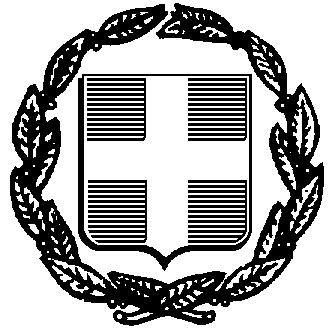  ΕΛΛΗΝΙΚΗ ΔΗΜΟΚΡΑΤΙΑ                            Τρίκαλα   14/12/2021 ΝΟΜΟΣ ΤΡΙΚΑΛΩΝ                                       Αρ.Πρωτ.57150 ΔΗΜΟΣ ΤΡΙΚΚΑΙΩΝ Δ/ΝΣΗ ΟΙΚ/ΚΩΝ ΥΠΗΡΕΣΙΩΝ ΥΠΟΔΙΕΥΘΥΝΣΗ ΠΡΟΣΟΔΩΝ ΤΜΗΜΑ: ΕΣΟΔΩΝ  Ταχ.Δ/νση:Aσκληπιού 18, Τρίκαλα Τ.Κ.42131  Τηλ.2431351112                                                     Προς Fax24313-51145                                 ΚΑΘΕ ΕΝΔΙΑΦΕΡΟΜΕΝΟ Πληρ.Κυριακοπούλου Μαρία                               e-mail:m.kyriak@trikalacity.gr                       ΔΙΕΥΚΡΙΝΙΣΕΙΣ ΕΠΙ ΤΗΣ 54840/3-12-2021ΔΙΑΚΗΡΥΞΗ ΤΟΥ ΔΗΜΟΥ ΤΡΙΚΚΑΙΩΝ  ΓΙΑ ΤΗΝ ΕΚΜΙΣΘΩΣΗ ΔΗΜΟΤΙΚΩΝ  ΕΚΤΑΣΕΩΝ ΠΟΥ ΒΡΙΣΚΟΝΤΑΙ ΣΤΙΣ  ΤΟΠΙΚΕΣ ΚΟΙΝΟΤΗΤΕΣ ΠΑΛΑΙΟΠΥΡΓΟΥ,ΠΡΙΝΟΥ,ΖΗΛΕΥΤΗΣ ΤΟΥ ΔΗΜΟΥ ΤΡΚΚΑΙΩΝ,ΜΕ ΣΚΟΠΟ ΤΗΝ ΚΤΗΝΟΤΡΟΦΙΚΗ ΧΡΗΣΗ.Σχετικά με την υπ΄αριθμ.54840/3-12-2021 Διακήρυξη διευκρινίζουμε τα εξής: Σελίδα 2 παράγραφος 22. Δημοτική έκταση επιφανείας (5.000,00τ.μ) τμήμα του τεμαχίου με αριθμό 27(αναδασμός αγροκτήματος Πρίνου, έτους 1969) )και προσδιορίζεται με στοιχεία Α1-Α2-Α3-Α4-Α1.ΔΙΕΥΚΡΙΝΙΣΗ 1Διευκρινίζουμε ότι εκ παραδρομής  γράφτηκε τμήμα του τεμαχίου  με αριθμό 27 αντί του ορθού 271ΑΡΘΡΟ 8 ΠΕΡΊΠΤΩΣΗ 1Αα. ποσού 64,12 ευρώ για το τμήμα του τεμαχίου με αριθμό 58 (αναδασμός αγροκτήματος Παλαιοπύργου, έτους 1979) επιφανείας 4.007,30 τ.μ που βρίσκεται στηνΤοπική Κοινότητα Παλαιοπύργου και προσδιορίζεται με τα στοιχεία Α1-Α2-Α3-Α4-Α5-Α6-Α7-Α1.ΔΙΕΥΚΡΙΝΙΣΗ 2Διευκρινίζουμε ότι εκ παραδρομής  γράφτηκε τμήμα του τεμαχίου με αριθμό 58 αντί του ορθού 132Ο αναπληρωτής Δ/ντής Οικονομικών ΥπηρεσιώνΣιακαβάραςΙωάννης